PhoneGap Serverphonegap.com, click Start Now: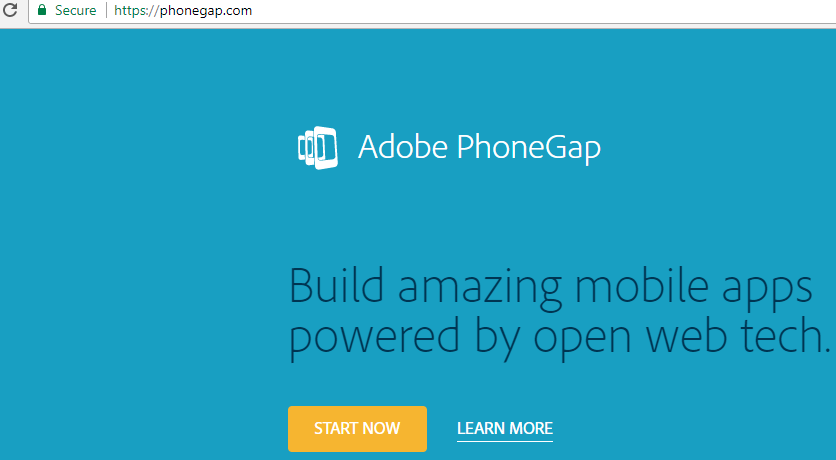 Install desktop app: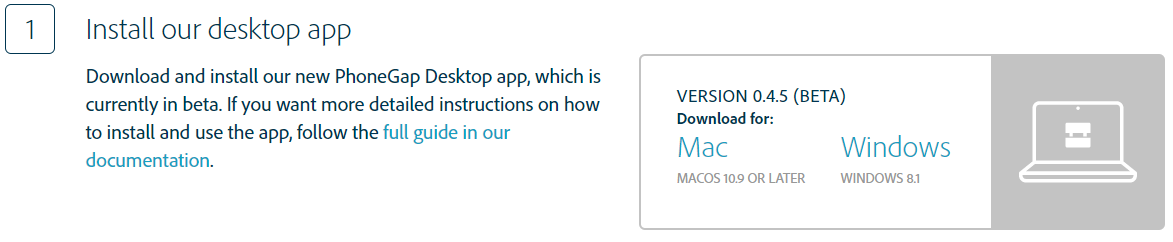 All the default options are fine, keep hitting “Next”, “Install” and (eventually) “Finish”: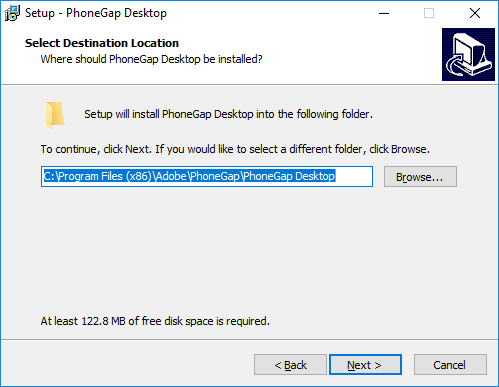 EmulatorUsing chrome browser, go to emulate.phonegap.com and click Get Ripple Emulator: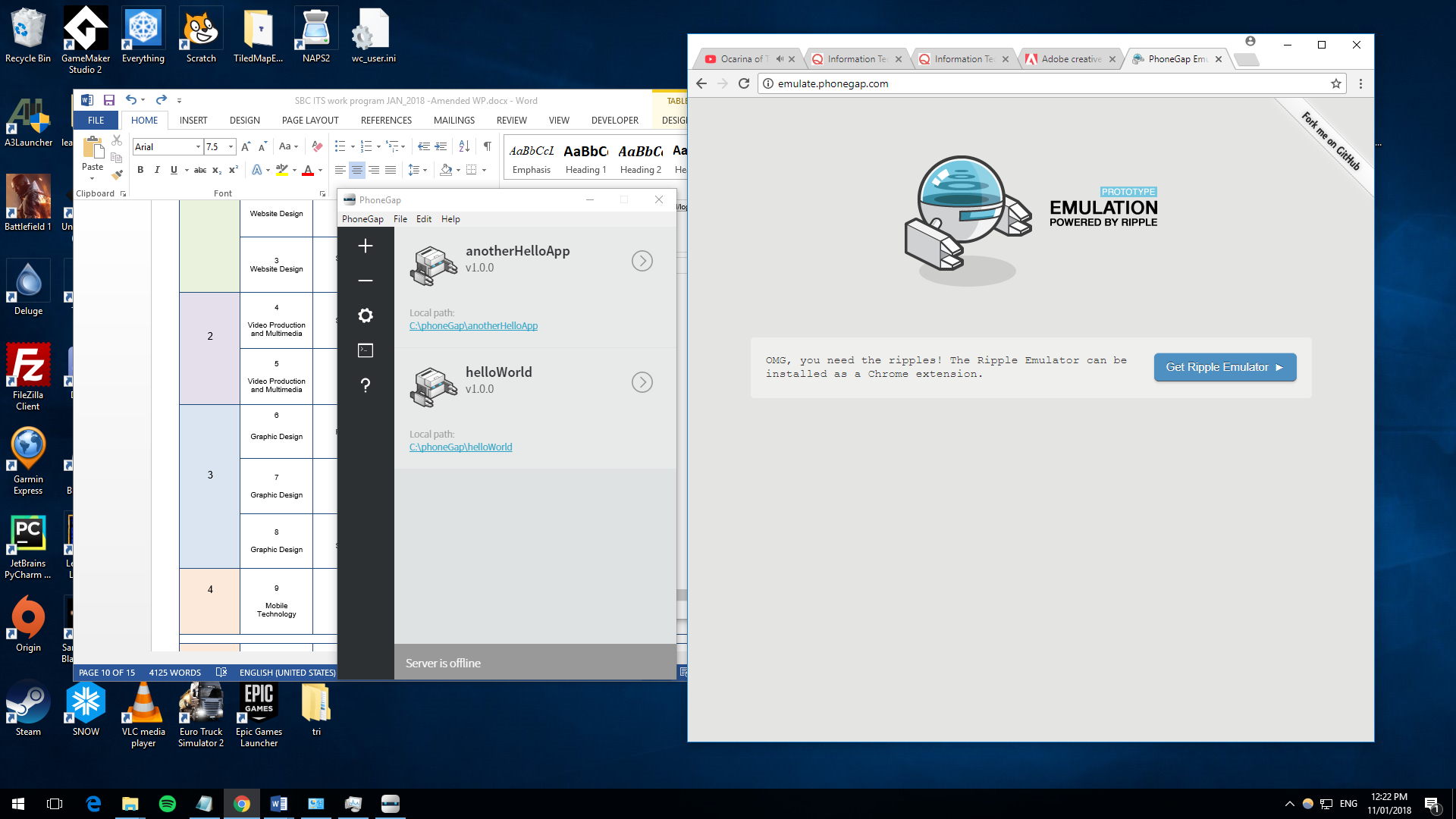 Click + Add to Chrome button: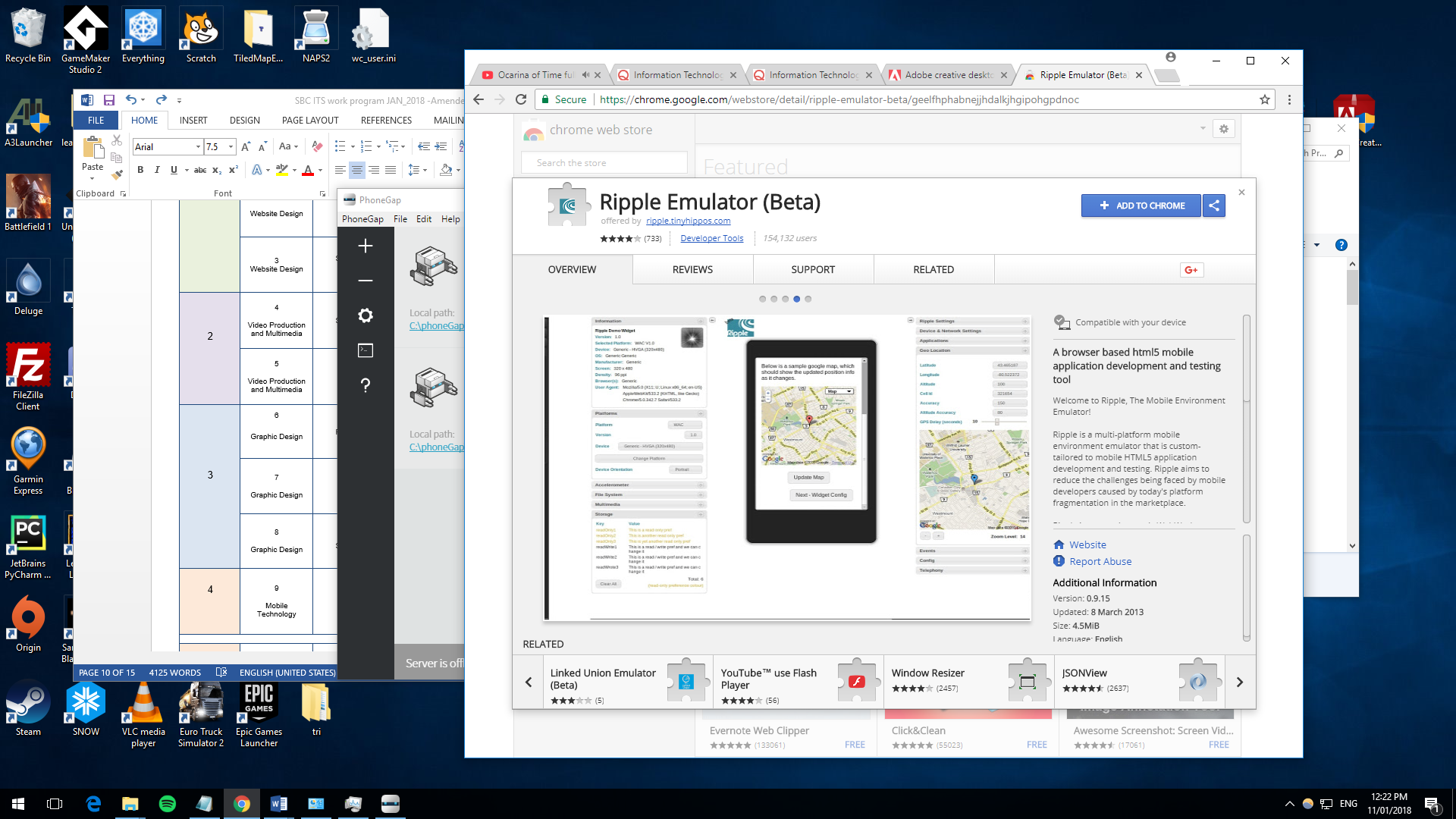 You can enable from extension shortcut in Chrome menu in future: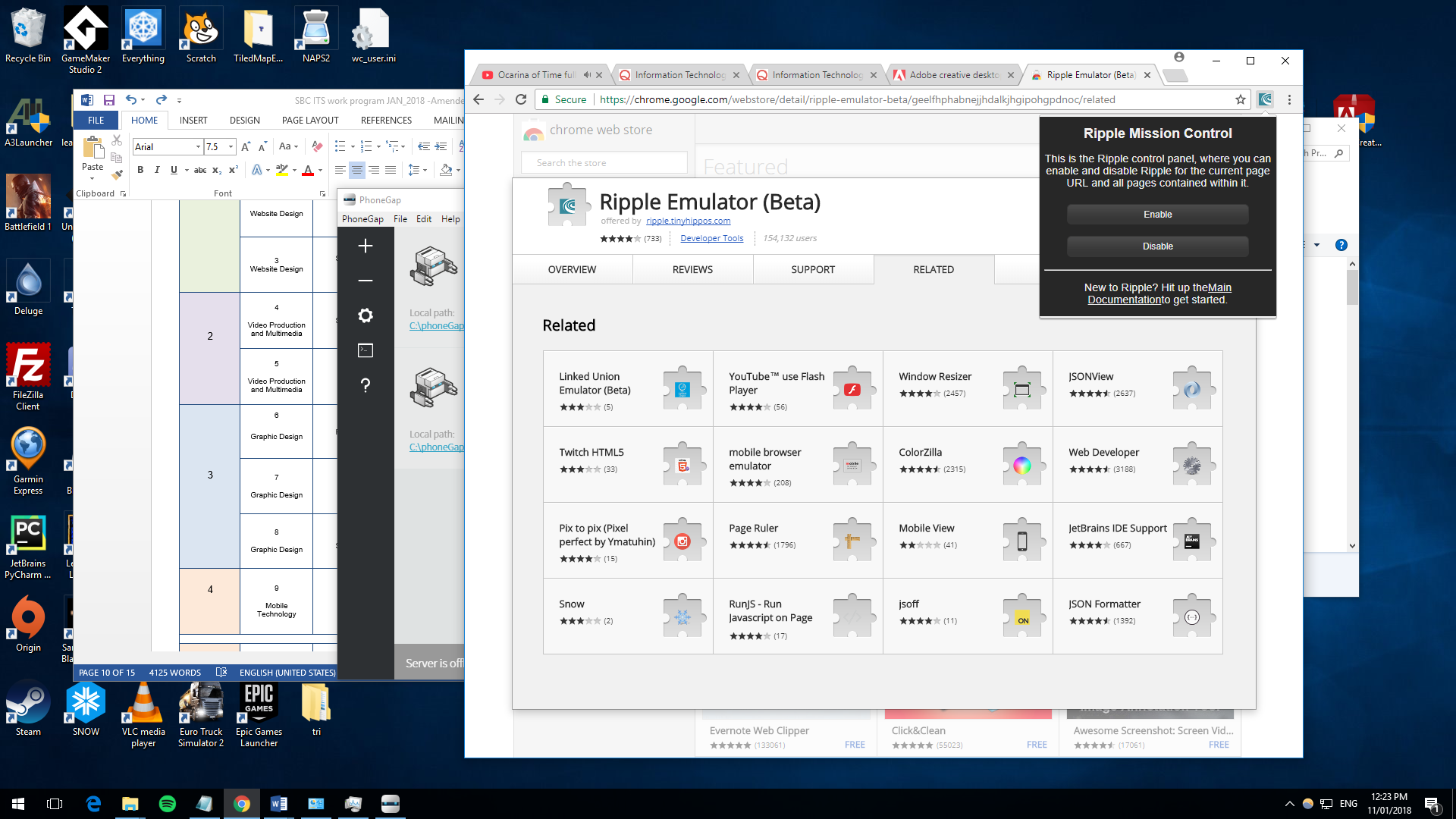 PhoneGap Desktop AppLaunch PhoneGap Desktop App from start menu: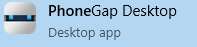 Create new PhoneGap project…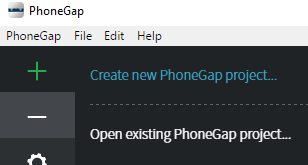 Use Hello World Template and click Next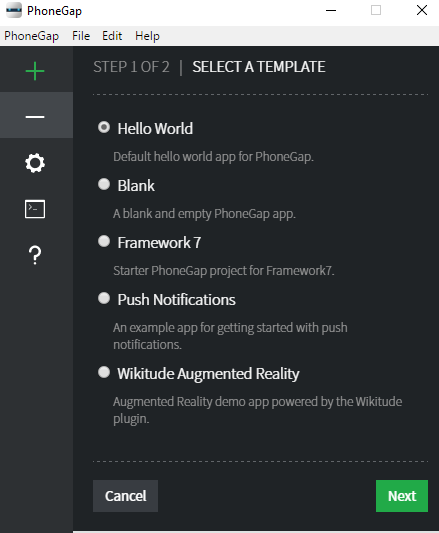 Create a phonegap folder somewhere you can find it easily, all your projects will go into this folder (into sub folders of course):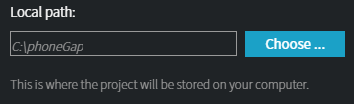 Call project Hello World and click Create project: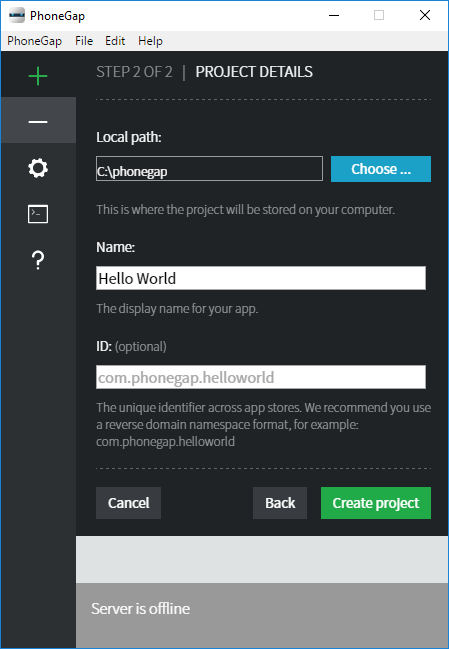 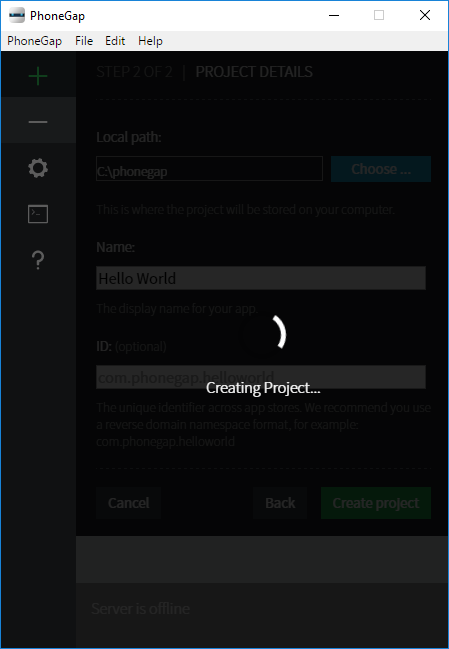 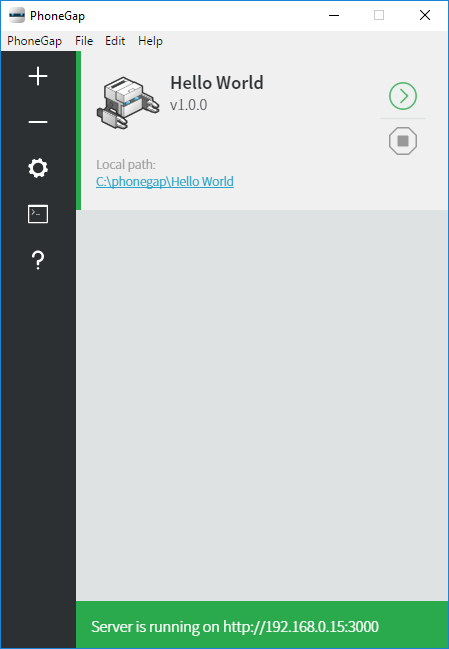 ^^ Sometimes project does not appear, if not just close & re-open PhoneGap Desktop AppTake note of IP address where it says “Server is running on http://.....”Emulating in BrowserPunch in your local server IP address (from previous step) into emulate.phonegap.com.  You may have to enable the Ripple extension once you are there: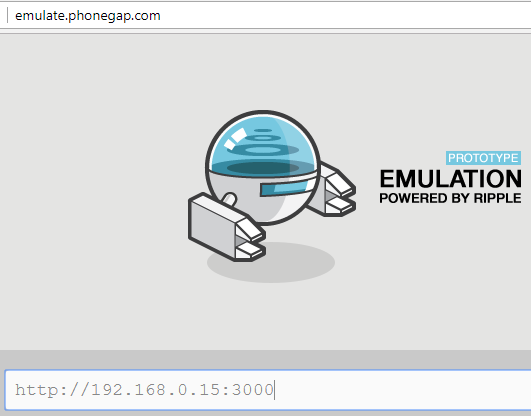 Allow permissions etc.: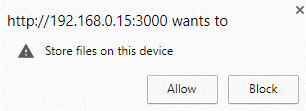 If it is all working correctly, you should see this: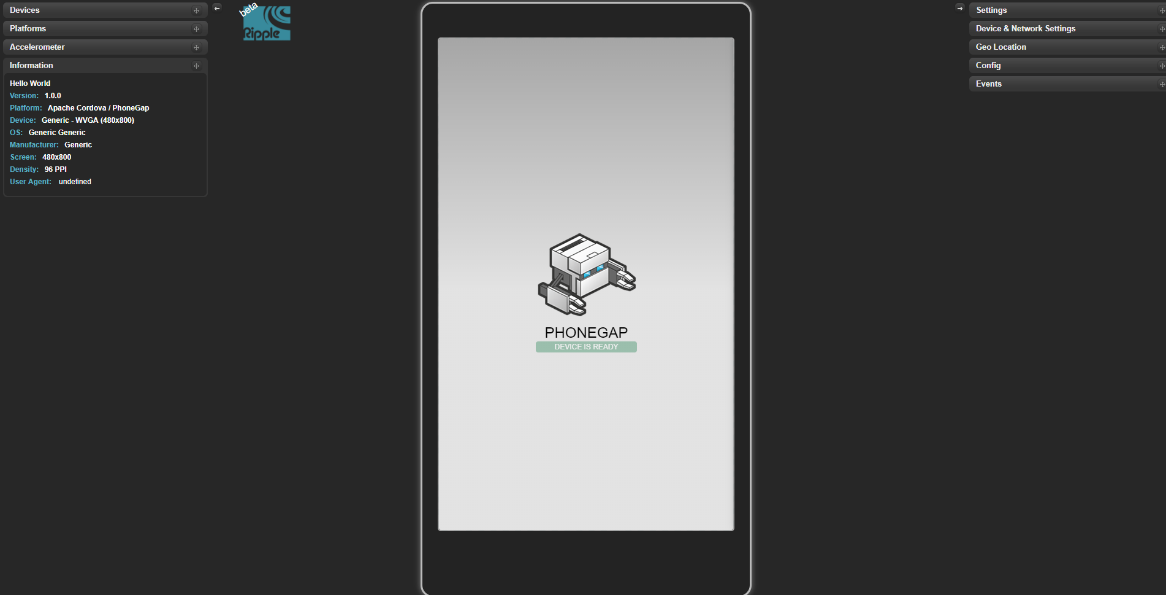 